Formulaire de demande de participation au programme d’été de formation clinique 2021 de l’Ecole nationale vétérinaire d’Alfort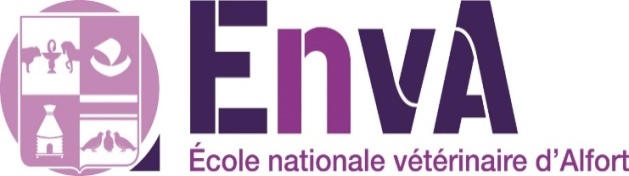 Coordonnées de l’étudiant : Nom : Prénom : Date de naissance : Nationalité : Adresse postale : Adresse mail : Téléphone : Personne à prévenir en cas d’urgence : Téléphone : Adresse mail : Année pendant laquelle sera obtenu le diplôme de Docteur vétérinaire :Langue : Langue maternelle : Autres langues parlées : Français, niveau : débutant / intermédiaire / courantAnglais, niveau : débutant / intermédiaire / courantAutres :Coordonnées de l’établissement de formation vétérinaire : Nom : Adresse :Disponibilités : Je suis disponible (mettre une croix dans la case qui correspond à votre choix) : Durée totale souhaitée : Choix de service : indiquer l’ordre de préférence dans la colonne de droiteJ’ai joint à mon dossier les documents suivants : Curriculum Vitae (mentionnant clairement l’établissement d’enseignement vétérinaire d’origine, l’année d’étude et les stages et expériences cliniques déjà réalisés)Lettre de motivation (mentionnant le choix « animaux de compagnie » ou « équidés », et le choix du ou des services (animaux de compagnie) et les disponibilités en termes de dates)Lettre de recommandation d’un enseignant de son établissement d’origineCertificat de niveau de langue (niveau B2 souhaité), pour les étudiants non francophonesRelevé de notes ou attestation de formation montrant la validation des enseignements théoriques d’au moins trois années d’études vétérinaires (incluant la médecine et la chirurgie)Copie de la carte nationale d’identité ou du passeportCopie de la carte européenne d’assurance maladie (ou justificatif de souscription à une telle assurance) ou de la carte vitaleJustificatif de couverture par une assurance responsabilité civileFait le : Signature :DisponibleSi nécessairePas disponibleDu 5 au 11 juillet 2021Du 12 au 18 juillet 2021Du 19 au 25 juillet 2021Du 26 juillet au 1er août 2021Du 2 au 8 août 2021Du 9 au 15 août 2021Du 16 au 22 août 2021Du 23 au 29 août 2021Du 30 août au 5 septembre 2021CLINIQUE ET SERVICEPRIORITE (indiquer 1, 2, 3,… 11 ou Pas intéressé)Hôpital des équidésHôpital des animaux de compagnie – anesthésie-analgésieHôpital des animaux de compagnie – nutritionHôpital des animaux de compagnie – chirurgieHôpital des animaux de compagnie – comportementHôpital des animaux de compagnie – dermatologieHôpital des animaux de compagnie – imagerie médicaleHôpital des animaux de compagnie – médecine interne et neurologieHôpital des animaux de compagnie – médecine préventiveHôpital des animaux de compagnie – Nouveaux Animaux de CompagnieHôpital des animaux de compagnie – ophtalmologieHôpital des animaux de compagnie – reproductionHôpital des animaux de compagnie – urgences-réanimation-soins intensifs